პროექტი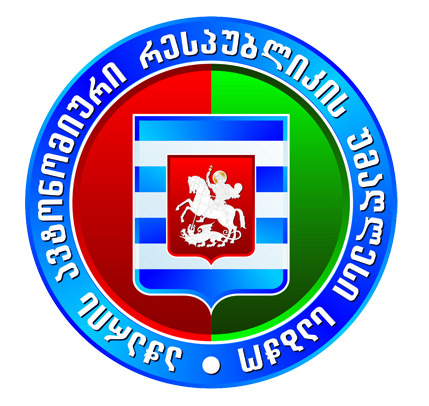 აჭარის ავტონომიური რესპუბლიკის უმაღლესი საბჭოს განათლების, მეცნიერების, კულტურისა და სპორტის საკითხთა და აგრარულ და გარემოს დაცვის საკითხთა კომიტეტების  ერთობლივი სხდომის                დღის წესრიგიბიუროს სხდომათა ოთახი 17.05.2022 წ.                                                                                                        14:00 სთ.1. აჭარის ავტონომიური რესპუბლიკის 2022 წლის რესპუბლიკური ბიუჯეტის შესრულების წლიური ანგარიშის შესახებმომხსენებელი: ჯაბა ფუტკარაძე  –  აჭარის ავტონომიური რესპუბლიკის                                                                      ფინანსთა და  ეკონომიკის მინისტრი 2. აჭარის ავტონომიური რესპუბლიკის 2023 წლის რესპუბლიკური ბიუჯეტის პირველი კვარტლის შესრულების  მიმოხილვამომხსენებელი: ჯაბა ფუტკარაძე  –  აჭარის ავტონომიური რესპუბლიკის                                                                      ფინანსთა და  ეკონომიკის მინისტრი 